Załącznik Nr 6 do SWZ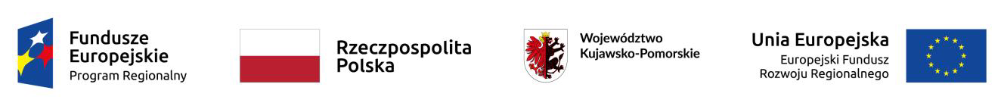 Dane Wykonawcy_______________________________Pełna nazwa Wykonawcy/ NIP/PESEL, KRS/CEiDG w zależności od podmiotu_______________________________Adres (ulica, kod pocztowy, miejscowość)_________________________________e-mail:_________________________________WYKAZ OSÓBDotyczy postępowania o udzielenie zamówienia publicznego, którego przedmiotem jest „Przebudowa i zmiana sposobu użytkowania części budynku po dawnym OPS wraz z zagospodarowaniem terenu przy ul. Wyszyńskiego w Świeciu w ramach zadania Zagospodarowanie istniejącej przestrzeni miejskiej wraz z zagospodarowaniem przyległego otoczenia w celu likwidacji istniejących problemów społecznych zdiagnozowanych w  Lokalnym Programie Rewitalizacji przy ul. Wyszyńskiego budynek po OPS”, prowadzonego przez Gminę Świecie, ul. Wojska Polskiego 124, 86 – 100 Świecie Oświadczam (-y), że skierujemy do realizacji zamówienia publicznego następującą osobę/osoby:…………………………………………(podpis(y)kwalifikowany, zaufany lub osobisty elektroniczny osób uprawnionych do reprezentacji wykonawcy, w przypadku oferty wspólnej – podpis pełnomocnika wykonawców)Lp.Imię i NazwiskoKWALIFIKACJE ZAWODOWEnależy wskazać: posiadane uprawnienia budowlane – numer, specjalność, zakres uprawnień, wymagane doświadczenie zgodnie z postawionym w Rozdziale X ust. 2 pkt. 4) ppkt. b SWZ warunkiem udziału w postępowaniuINFORMACJAo podstawie do dysponowania osobą1.2.3.4.